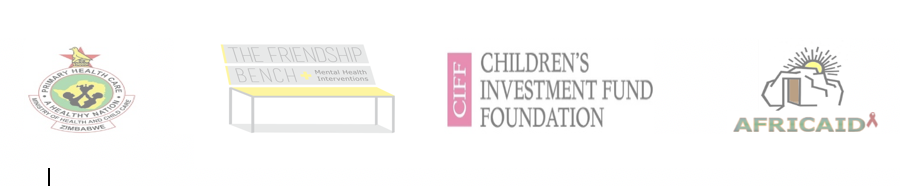 ALHIV Adherence and Mental HealthOperations research to estimate the effectiveness of a peer-led mental health intervention on virological suppression and mental health among adolescents living with HIV in ZimbabweSurvey Tool for Study Participants (Disclosed/Non-Disclosed)Instructions for InterviewerPlease begin the interview by reading out the following statement:Thank you for agreeing to complete this survey. I am going to ask you some questions about you, your life experiences, and your thoughts and feelings. Your answers to these questions will help us to better understand the support you need. This will help us to develop services which can assist you, as well as for other young people living with HIV. Your answers to these questions will be kept confidential. Your name is not included on this form. Please feel free to answer honestly. If you need clarification on any of the questions below, please do ask me. Please feel free to use whichever language you are most comfortable with. If you are uncomfortable at any time or wish to take a break or are unable to answer, please feel free to let me know. SSQ 14PHQ-9EQ-5D-Y Under each heading, please tick the ONE box that best describes your health TODAY. Mobility (walking about) I have no problems walking about 				
I have some problems walking about	
I have a lot of problems walking about 	Looking after myself I have no problems washing or dressing myself		
I have some problems washing or dressing myself	
I have a lot of problems washing or dressing myself 	Doing usual activities (for example, going to school, hobbies, sports, playing, doing things with family or friends)
I have no problems doing my usual activities 		I have some problems doing my usual activities		
I have a lot of problems doing my usual activities 		Having pain or discomfort I have no pain or discomfort	
I have some pain or discomfort	
I have a lot of pain or discomfort 	Feeling worried, sad or unhappy I am not worried, sad or unhappy		 I am a bit worried, sad or unhappy		 I am very worried, sad or unhappy 	How good is your health TODAY   We would like to know how good or bad your health is TODAY.   This line is numbered from 0 to 100.   100 means the best health you can imagine. 0 means the worst health you can imagine.   Please mark an X on the line that shows how good or bad your health is TODAY. The best health 											               The worst health you can imagine. 								            you can imagine 100   95   90   85   80   75   70   65   60   55   50   45   40  35   30   25   20   15   10   5    0 DISABILITY ASSESSMENT SCHEDULE 2.0This questionnaire asks about difficulties due to health conditions. Health conditions include diseases or illnesses, other health problems that may be short or long lasting, injuries, mental or emotional problems, and problems with alcohol or drugs.Mibvunzo iyi irimaererano nezvingave zvirikuku netsa nekuda kwehutano hwako. Hungave huri hurwere kana mamwe wo matambudziko ezvehutano anonetsa munguva shomanana kana munguva yakakura, kukuvara, hutano hwepfungwa nendangariro uye nematambudziko anokonzerwa nekutora zvinodhaka Name of InterviewerDate Form completed Province District Participant IDNo.QuestionQuestionQuestionQuestionQuestionResponse (please mark the appropriate response with an X)Response (please mark the appropriate response with an X)Response (please mark the appropriate response with an X)Response (please mark the appropriate response with an X)Do not enter anything hereDo not enter anything hereDo not enter anything hereDo not enter anything hereDo not enter anything hereDo not enter anything hereI will start by asking questions about yourselfI will start by asking questions about yourselfI will start by asking questions about yourselfI will start by asking questions about yourselfI will start by asking questions about yourselfI will start by asking questions about yourselfI will start by asking questions about yourselfI will start by asking questions about yourselfI will start by asking questions about yourselfI will start by asking questions about yourselfI will start by asking questions about yourselfI will start by asking questions about yourselfI will start by asking questions about yourselfI will start by asking questions about yourselfI will start by asking questions about yourselfI will start by asking questions about yourself11How old are you?How old are you?How old are you?How old are you?How old are you?How old are you?How old are you?How old are you?How old are you?How old are you?How old are you?How old are you?How old are you?How old are you?Enter numberEnter numberEnter numberEnter number1111111Don’t know/declinedDon’t know/declinedDon’t know/declinedDon’t know/declined22222222Are you male or female?Are you male or female?Are you male or female?Are you male or female?Are you male or female?Are you male or female?Are you male or female?Are you male or female?Are you male or female?Are you male or female?Are you male or female?Are you male or female?Are you male or female?Are you male or female?Are you male or female?2MaleMaleMaleMale11111112FemaleFemaleFemaleFemale22222223Are you currently attending school?Are you currently attending school?Are you currently attending school?Are you currently attending school?Are you currently attending school?Are you currently attending school?Are you currently attending school?Are you currently attending school?Are you currently attending school?Are you currently attending school?Are you currently attending school?Are you currently attending school?Are you currently attending school?Are you currently attending school?Are you currently attending school?3YesYesYesYes11111113No (skip 4)No (skip 4)No (skip 4)No (skip 4)22222224What is your current level of school?What is your current level of school?What is your current level of school?What is your current level of school?What is your current level of school?What is your current level of school?What is your current level of school?What is your current level of school?What is your current level of school?What is your current level of school?What is your current level of school?What is your current level of school?What is your current level of school?What is your current level of school?What is your current level of school?4Less than primary Less than primary Less than primary Less than primary 11111114Primary schoolPrimary schoolPrimary schoolPrimary school22222224Form 1 Form 1 Form 1 Form 1 33333334Form 2Form 2Form 2Form 244444444Form 3Form 3Form 3Form 355555554Form 4Form 4Form 4Form 466666664Form 5Form 5Form 5Form 577777774Form 6Form 6Form 6Form 688888884Diploma/certificate/degreeDiploma/certificate/degreeDiploma/certificate/degreeDiploma/certificate/degree99999994Don't know/declinedDon't know/declinedDon't know/declinedDon't know/declined101010101010105What is the highest level of schooling you have completed?What is the highest level of schooling you have completed?What is the highest level of schooling you have completed?What is the highest level of schooling you have completed?What is the highest level of schooling you have completed?What is the highest level of schooling you have completed?What is the highest level of schooling you have completed?What is the highest level of schooling you have completed?What is the highest level of schooling you have completed?What is the highest level of schooling you have completed?What is the highest level of schooling you have completed?What is the highest level of schooling you have completed?What is the highest level of schooling you have completed?What is the highest level of schooling you have completed?What is the highest level of schooling you have completed?5I have never attended schoolI have never attended schoolI have never attended schoolI have never attended school11111115Less than primaryLess than primaryLess than primaryLess than primary22222225I have completed primary school onlyI have completed primary school onlyI have completed primary school onlyI have completed primary school only33333335I have completed Form 1 I have completed Form 1 I have completed Form 1 I have completed Form 1 44444445I have completed Form 2I have completed Form 2I have completed Form 2I have completed Form 255555555I have completed Form 3 I have completed Form 3 I have completed Form 3 I have completed Form 3 66666665I have completed Form 4I have completed Form 4I have completed Form 4I have completed Form 477777775I have completed Form 5 I have completed Form 5 I have completed Form 5 I have completed Form 5 88888885I have completed Form 6I have completed Form 6I have completed Form 6I have completed Form 699999995I have completed a diploma/certificate/degreeI have completed a diploma/certificate/degreeI have completed a diploma/certificate/degreeI have completed a diploma/certificate/degree101010101010105Don't know/declinedDon't know/declinedDon't know/declinedDon't know/declined111111111111116How long have you lived in your current household? How long have you lived in your current household? How long have you lived in your current household? How long have you lived in your current household? How long have you lived in your current household? How long have you lived in your current household? How long have you lived in your current household? How long have you lived in your current household? How long have you lived in your current household? How long have you lived in your current household? How long have you lived in your current household? How long have you lived in your current household? How long have you lived in your current household? How long have you lived in your current household? How long have you lived in your current household? 6I have always lived there continuously (skip to 9)        I have always lived there continuously (skip to 9)        I have always lived there continuously (skip to 9)        I have always lived there continuously (skip to 9)        11111116I have lived there on and off I have lived there on and off I have lived there on and off I have lived there on and off 22222226I have lived here for less than one year I have lived here for less than one year I have lived here for less than one year I have lived here for less than one year 33333336Don't know/declined Don't know/declined Don't know/declined Don't know/declined 44444447How often in your life have you changed households? (please do not consider holidays or temporary visits)How often in your life have you changed households? (please do not consider holidays or temporary visits)How often in your life have you changed households? (please do not consider holidays or temporary visits)How often in your life have you changed households? (please do not consider holidays or temporary visits)How often in your life have you changed households? (please do not consider holidays or temporary visits)How often in your life have you changed households? (please do not consider holidays or temporary visits)How often in your life have you changed households? (please do not consider holidays or temporary visits)How often in your life have you changed households? (please do not consider holidays or temporary visits)How often in your life have you changed households? (please do not consider holidays or temporary visits)How often in your life have you changed households? (please do not consider holidays or temporary visits)How often in your life have you changed households? (please do not consider holidays or temporary visits)How often in your life have you changed households? (please do not consider holidays or temporary visits)How often in your life have you changed households? (please do not consider holidays or temporary visits)How often in your life have you changed households? (please do not consider holidays or temporary visits)How often in your life have you changed households? (please do not consider holidays or temporary visits)7I have changed households onceI have changed households onceI have changed households onceI have changed households once11111117I have changed households twice I have changed households twice I have changed households twice I have changed households twice 22222227I have changed households three times I have changed households three times I have changed households three times I have changed households three times 33333337I have changed households more than three times I have changed households more than three times I have changed households more than three times I have changed households more than three times 44444447Don’t know/declinedDon’t know/declinedDon’t know/declinedDon’t know/declined55555558What was the main reason for moving the LAST TIME you moved? What was the main reason for moving the LAST TIME you moved? What was the main reason for moving the LAST TIME you moved? What was the main reason for moving the LAST TIME you moved? What was the main reason for moving the LAST TIME you moved? What was the main reason for moving the LAST TIME you moved? What was the main reason for moving the LAST TIME you moved? What was the main reason for moving the LAST TIME you moved? What was the main reason for moving the LAST TIME you moved? What was the main reason for moving the LAST TIME you moved? What was the main reason for moving the LAST TIME you moved? What was the main reason for moving the LAST TIME you moved? What was the main reason for moving the LAST TIME you moved? What was the main reason for moving the LAST TIME you moved? What was the main reason for moving the LAST TIME you moved? 8My caregiver was ill My caregiver was ill My caregiver was ill My caregiver was ill 11111118My caregiver died	My caregiver died	My caregiver died	My caregiver died	22222228Lack of money	Lack of money	Lack of money	Lack of money	33333338I was not wanted in that householdI was not wanted in that householdI was not wanted in that householdI was not wanted in that household44444448I was not happy in that householdI was not happy in that householdI was not happy in that householdI was not happy in that household55555558I was removed by social services	I was removed by social services	I was removed by social services	I was removed by social services	66666668I moved to attend school I moved to attend school I moved to attend school I moved to attend school 77777778I moved to be near a health facilityI moved to be near a health facilityI moved to be near a health facilityI moved to be near a health facility88888888I needed better careI needed better careI needed better careI needed better care99999998Other (specify)Other (specify)Other (specify)Other (specify)101010101010108Don't know/declined	Don't know/declined	Don't know/declined	Don't know/declined	111111111111119Who is the head of your household? Who is the head of your household? Who is the head of your household? Who is the head of your household? Who is the head of your household? Who is the head of your household? Who is the head of your household? Who is the head of your household? Who is the head of your household? Who is the head of your household? Who is the head of your household? Who is the head of your household? Who is the head of your household? Who is the head of your household? Who is the head of your household? 9My fatherMy fatherMy fatherMy father11111119My motherMy motherMy motherMy mother22222229My brotherMy brotherMy brotherMy brother33333339My sisterMy sisterMy sisterMy sister44444449My grandfather (mother’s father/father’s father)My grandfather (mother’s father/father’s father)My grandfather (mother’s father/father’s father)My grandfather (mother’s father/father’s father)55555559My grandmother (mother’s mother/father’s mother) My grandmother (mother’s mother/father’s mother) My grandmother (mother’s mother/father’s mother) My grandmother (mother’s mother/father’s mother) 66666669My uncleMy uncleMy uncleMy uncle77777779My aunt (father’s sisterMy aunt (father’s sisterMy aunt (father’s sisterMy aunt (father’s sister88888889My aunt (mother's sister)My aunt (mother's sister)My aunt (mother's sister)My aunt (mother's sister)99999999My employerMy employerMy employerMy employer101010101010109Children’s home staff member/my caregiverChildren’s home staff member/my caregiverChildren’s home staff member/my caregiverChildren’s home staff member/my caregiver111111111111119Someone else (specify)	Someone else (specify)	Someone else (specify)	Someone else (specify)	121212121212129Don't know/declined	Don't know/declined	Don't know/declined	Don't know/declined	1313131313131310How many children aged 18 years and below live in your household?How many children aged 18 years and below live in your household?How many children aged 18 years and below live in your household?How many children aged 18 years and below live in your household?How many children aged 18 years and below live in your household?How many children aged 18 years and below live in your household?How many children aged 18 years and below live in your household?How many children aged 18 years and below live in your household?How many children aged 18 years and below live in your household?How many children aged 18 years and below live in your household?How many children aged 18 years and below live in your household?How many children aged 18 years and below live in your household?How many children aged 18 years and below live in your household?How many children aged 18 years and below live in your household?How many children aged 18 years and below live in your household?10NoneNoneNoneNone1111111101 child1 child1 child1 child2222222102 children2 children2 children2 children3333333103 children3 children3 children3 children4444444104 children4 children4 children4 children5555555105 children5 children5 children5 children6666666106 children6 children6 children6 children7777777107 children7 children7 children7 children8888888108 children8 children8 children8 children9999999109 children9 children9 children9 children101010101010101010 or more children10 or more children10 or more children10 or more children1111111111111110Don't know/declinedDon't know/declinedDon't know/declinedDon't know/declined1212121212121211Is your biological mother still alive?Is your biological mother still alive?Is your biological mother still alive?Is your biological mother still alive?Is your biological mother still alive?Is your biological mother still alive?Is your biological mother still alive?Is your biological mother still alive?Is your biological mother still alive?Is your biological mother still alive?Is your biological mother still alive?Is your biological mother still alive?Is your biological mother still alive?Is your biological mother still alive?Is your biological mother still alive?11Yes (skip to 13)Yes (skip to 13)Yes (skip to 13)Yes (skip to 13)111111111NoNoNoNo222222211Don't know/declinedDon't know/declinedDon't know/declinedDon't know/declined333333312How old were you when she died?How old were you when she died?How old were you when she died?How old were you when she died?How old were you when she died?How old were you when she died?How old were you when she died?How old were you when she died?How old were you when she died?How old were you when she died?How old were you when she died?How old were you when she died?How old were you when she died?How old were you when she died?How old were you when she died?12Enter Number Enter Number Enter Number Enter Number 111111112Don't know/declinedDon't know/declinedDon't know/declinedDon't know/declined222222213How close do you/did you feel to your biological mother? Would you say very close, close, not close, or never had a relationship with her?How close do you/did you feel to your biological mother? Would you say very close, close, not close, or never had a relationship with her?How close do you/did you feel to your biological mother? Would you say very close, close, not close, or never had a relationship with her?How close do you/did you feel to your biological mother? Would you say very close, close, not close, or never had a relationship with her?How close do you/did you feel to your biological mother? Would you say very close, close, not close, or never had a relationship with her?How close do you/did you feel to your biological mother? Would you say very close, close, not close, or never had a relationship with her?How close do you/did you feel to your biological mother? Would you say very close, close, not close, or never had a relationship with her?How close do you/did you feel to your biological mother? Would you say very close, close, not close, or never had a relationship with her?How close do you/did you feel to your biological mother? Would you say very close, close, not close, or never had a relationship with her?How close do you/did you feel to your biological mother? Would you say very close, close, not close, or never had a relationship with her?How close do you/did you feel to your biological mother? Would you say very close, close, not close, or never had a relationship with her?How close do you/did you feel to your biological mother? Would you say very close, close, not close, or never had a relationship with her?How close do you/did you feel to your biological mother? Would you say very close, close, not close, or never had a relationship with her?How close do you/did you feel to your biological mother? Would you say very close, close, not close, or never had a relationship with her?How close do you/did you feel to your biological mother? Would you say very close, close, not close, or never had a relationship with her?13Very closeVery closeVery closeVery close111111113CloseCloseCloseClose222222213Not closeNot closeNot closeNot close333333313No relationshipNo relationshipNo relationshipNo relationship444444413Don't know/declinedDon't know/declinedDon't know/declinedDon't know/declined555555514Is your biological father still alive?Is your biological father still alive?Is your biological father still alive?Is your biological father still alive?Is your biological father still alive?Is your biological father still alive?Is your biological father still alive?Is your biological father still alive?Is your biological father still alive?Is your biological father still alive?Is your biological father still alive?Is your biological father still alive?Is your biological father still alive?Is your biological father still alive?Is your biological father still alive?14Yes (skip to 16)Yes (skip to 16)Yes (skip to 16)Yes (skip to 16)111111114NoNoNoNo222222214Don't know/declinedDon't know/declinedDon't know/declinedDon't know/declined333333315How old were you when he died?How old were you when he died?How old were you when he died?How old were you when he died?How old were you when he died?How old were you when he died?How old were you when he died?How old were you when he died?How old were you when he died?How old were you when he died?How old were you when he died?How old were you when he died?How old were you when he died?How old were you when he died?How old were you when he died?15Enter  numberEnter  numberEnter  numberEnter  number111111115Don't know/declinedDon't know/declinedDon't know/declinedDon't know/declined222222216How close do you/did you feel to your biological father? Would you say very close, close, not close, or never had a relationship with him?How close do you/did you feel to your biological father? Would you say very close, close, not close, or never had a relationship with him?How close do you/did you feel to your biological father? Would you say very close, close, not close, or never had a relationship with him?How close do you/did you feel to your biological father? Would you say very close, close, not close, or never had a relationship with him?How close do you/did you feel to your biological father? Would you say very close, close, not close, or never had a relationship with him?How close do you/did you feel to your biological father? Would you say very close, close, not close, or never had a relationship with him?How close do you/did you feel to your biological father? Would you say very close, close, not close, or never had a relationship with him?How close do you/did you feel to your biological father? Would you say very close, close, not close, or never had a relationship with him?How close do you/did you feel to your biological father? Would you say very close, close, not close, or never had a relationship with him?How close do you/did you feel to your biological father? Would you say very close, close, not close, or never had a relationship with him?How close do you/did you feel to your biological father? Would you say very close, close, not close, or never had a relationship with him?How close do you/did you feel to your biological father? Would you say very close, close, not close, or never had a relationship with him?How close do you/did you feel to your biological father? Would you say very close, close, not close, or never had a relationship with him?How close do you/did you feel to your biological father? Would you say very close, close, not close, or never had a relationship with him?How close do you/did you feel to your biological father? Would you say very close, close, not close, or never had a relationship with him?16Very closeVery closeVery closeVery close111111116CloseCloseCloseClose222222216Not closeNot closeNot closeNot close333333316No relationshipNo relationshipNo relationshipNo relationship444444416Don't know/declinedDon't know/declinedDon't know/declinedDon't know/declined555555517Is your primary caregiver male or female?Is your primary caregiver male or female?Is your primary caregiver male or female?Is your primary caregiver male or female?Is your primary caregiver male or female?Is your primary caregiver male or female?Is your primary caregiver male or female?Is your primary caregiver male or female?Is your primary caregiver male or female?Is your primary caregiver male or female?Is your primary caregiver male or female?Is your primary caregiver male or female?Is your primary caregiver male or female?Is your primary caregiver male or female?Is your primary caregiver male or female?17MaleMaleMaleMale111111117FemaleFemaleFemaleFemale222222217Don't know/declinedDon't know/declinedDon't know/declinedDon't know/declined333333318Who is this female person that you regard as your primary caregiver?Who is this female person that you regard as your primary caregiver?Who is this female person that you regard as your primary caregiver?Who is this female person that you regard as your primary caregiver?Who is this female person that you regard as your primary caregiver?Who is this female person that you regard as your primary caregiver?Who is this female person that you regard as your primary caregiver?Who is this female person that you regard as your primary caregiver?Who is this female person that you regard as your primary caregiver?Who is this female person that you regard as your primary caregiver?Who is this female person that you regard as your primary caregiver?Who is this female person that you regard as your primary caregiver?Who is this female person that you regard as your primary caregiver?Who is this female person that you regard as your primary caregiver?Who is this female person that you regard as your primary caregiver?18Mother (if mother alive)	Mother (if mother alive)	Mother (if mother alive)	Mother (if mother alive)	111111118Stepmother (my father’s wife who is not my biological mother) 	Stepmother (my father’s wife who is not my biological mother) 	Stepmother (my father’s wife who is not my biological mother) 	Stepmother (my father’s wife who is not my biological mother) 	222222218Sister 				Sister 				Sister 				Sister 				333333318Aunt (father’s sister) Aunt (father’s sister) Aunt (father’s sister) Aunt (father’s sister) 444444418Aunt (mother’s sister) 	Aunt (mother’s sister) 	Aunt (mother’s sister) 	Aunt (mother’s sister) 	555555518Grandmother (paternal)Grandmother (paternal)Grandmother (paternal)Grandmother (paternal)666666618Grandmother (maternal)Grandmother (maternal)Grandmother (maternal)Grandmother (maternal)777777718Aunt (mother’s brother’s wife)Aunt (mother’s brother’s wife)Aunt (mother’s brother’s wife)Aunt (mother’s brother’s wife)888888818Other female relativeOther female relativeOther female relativeOther female relative999999918Female non-relativeFemale non-relativeFemale non-relativeFemale non-relative1010101010101018Don't know/declined  Don't know/declined  Don't know/declined  Don't know/declined  1111111111111119Who is this male person that you regard as your primary caregiver?Who is this male person that you regard as your primary caregiver?Who is this male person that you regard as your primary caregiver?Who is this male person that you regard as your primary caregiver?Who is this male person that you regard as your primary caregiver?Who is this male person that you regard as your primary caregiver?Who is this male person that you regard as your primary caregiver?Who is this male person that you regard as your primary caregiver?Who is this male person that you regard as your primary caregiver?Who is this male person that you regard as your primary caregiver?Who is this male person that you regard as your primary caregiver?Who is this male person that you regard as your primary caregiver?Who is this male person that you regard as your primary caregiver?Who is this male person that you regard as your primary caregiver?Who is this male person that you regard as your primary caregiver?19Father (if father alive)	Father (if father alive)	Father (if father alive)	Father (if father alive)	111111119Stepfather (my mother’s husband who is not my biological father) 	Stepfather (my mother’s husband who is not my biological father) 	Stepfather (my mother’s husband who is not my biological father) 	Stepfather (my mother’s husband who is not my biological father) 	222222219Brother 	Brother 	Brother 	Brother 	333333319Uncle (paternal) Uncle (paternal) Uncle (paternal) Uncle (paternal) 444444419Uncle (maternal) Uncle (maternal) Uncle (maternal) Uncle (maternal) 555555519Grandfather (paternal)	Grandfather (paternal)	Grandfather (paternal)	Grandfather (paternal)	666666619Grandfather (maternal)	Grandfather (maternal)	Grandfather (maternal)	Grandfather (maternal)	777777719Other male relativeOther male relativeOther male relativeOther male relative888888819Male non-relative  Male non-relative  Male non-relative  Male non-relative  999999919Don't know/declinedDon't know/declinedDon't know/declinedDon't know/declined1010101010101020Think about this person whom you regard as your primary caregiver.  Think about this person whom you regard as your primary caregiver.  Think about this person whom you regard as your primary caregiver.  Think about this person whom you regard as your primary caregiver.  Think about this person whom you regard as your primary caregiver.  Think about this person whom you regard as your primary caregiver.  Think about this person whom you regard as your primary caregiver.  Think about this person whom you regard as your primary caregiver.  Think about this person whom you regard as your primary caregiver.  Think about this person whom you regard as your primary caregiver.  Think about this person whom you regard as your primary caregiver.  Think about this person whom you regard as your primary caregiver.  Think about this person whom you regard as your primary caregiver.  Think about this person whom you regard as your primary caregiver.  Think about this person whom you regard as your primary caregiver.  20After each statement, please press the box that most accurately reflects your relationship with this person After each statement, please press the box that most accurately reflects your relationship with this person After each statement, please press the box that most accurately reflects your relationship with this person After each statement, please press the box that most accurately reflects your relationship with this person After each statement, please press the box that most accurately reflects your relationship with this person After each statement, please press the box that most accurately reflects your relationship with this person After each statement, please press the box that most accurately reflects your relationship with this person After each statement, please press the box that most accurately reflects your relationship with this person After each statement, please press the box that most accurately reflects your relationship with this person After each statement, please press the box that most accurately reflects your relationship with this person After each statement, please press the box that most accurately reflects your relationship with this person After each statement, please press the box that most accurately reflects your relationship with this person After each statement, please press the box that most accurately reflects your relationship with this person After each statement, please press the box that most accurately reflects your relationship with this person After each statement, please press the box that most accurately reflects your relationship with this person 20My caregiver spoke/speaks to me with a warm and friendly voiceMy caregiver spoke/speaks to me with a warm and friendly voiceMy caregiver spoke/speaks to me with a warm and friendly voiceMy caregiver spoke/speaks to me with a warm and friendly voiceMy caregiver spoke/speaks to me with a warm and friendly voiceMy caregiver spoke/speaks to me with a warm and friendly voiceMy caregiver spoke/speaks to me with a warm and friendly voiceMy caregiver spoke/speaks to me with a warm and friendly voiceMy caregiver spoke/speaks to me with a warm and friendly voiceMy caregiver spoke/speaks to me with a warm and friendly voiceMy caregiver spoke/speaks to me with a warm and friendly voiceMy caregiver spoke/speaks to me with a warm and friendly voiceMy caregiver spoke/speaks to me with a warm and friendly voiceMy caregiver spoke/speaks to me with a warm and friendly voiceMy caregiver spoke/speaks to me with a warm and friendly voice20Strongly agreeStrongly agreeStrongly agreeStrongly agree111111120AgreeAgreeAgreeAgree222222220DisagreeDisagreeDisagreeDisagree333333320Strongly disagreeStrongly disagreeStrongly disagreeStrongly disagree444444420My caregiver seemed/seems emotionally cold to meMy caregiver seemed/seems emotionally cold to meMy caregiver seemed/seems emotionally cold to meMy caregiver seemed/seems emotionally cold to meMy caregiver seemed/seems emotionally cold to meMy caregiver seemed/seems emotionally cold to meMy caregiver seemed/seems emotionally cold to meMy caregiver seemed/seems emotionally cold to meMy caregiver seemed/seems emotionally cold to meMy caregiver seemed/seems emotionally cold to meMy caregiver seemed/seems emotionally cold to meMy caregiver seemed/seems emotionally cold to meMy caregiver seemed/seems emotionally cold to meMy caregiver seemed/seems emotionally cold to meMy caregiver seemed/seems emotionally cold to me20Strongly agreeStrongly agreeStrongly agreeStrongly agree111111120AgreeAgreeAgreeAgree222222220DisagreeDisagreeDisagreeDisagree333333320Strongly disagreeStrongly disagreeStrongly disagreeStrongly disagree444444420My caregiver appeared/appears to understand my problems and worriesMy caregiver appeared/appears to understand my problems and worriesMy caregiver appeared/appears to understand my problems and worriesMy caregiver appeared/appears to understand my problems and worriesMy caregiver appeared/appears to understand my problems and worriesMy caregiver appeared/appears to understand my problems and worriesMy caregiver appeared/appears to understand my problems and worriesMy caregiver appeared/appears to understand my problems and worriesMy caregiver appeared/appears to understand my problems and worriesMy caregiver appeared/appears to understand my problems and worriesMy caregiver appeared/appears to understand my problems and worriesMy caregiver appeared/appears to understand my problems and worriesMy caregiver appeared/appears to understand my problems and worriesMy caregiver appeared/appears to understand my problems and worriesMy caregiver appeared/appears to understand my problems and worries20Strongly agreeStrongly agreeStrongly agreeStrongly agree111111120AgreeAgreeAgreeAgree222222220DisagreeDisagreeDisagreeDisagree333333320Strongly disagreeStrongly disagreeStrongly disagreeStrongly disagree444444420My caregiver enjoyed/enjoys talking things over with meMy caregiver enjoyed/enjoys talking things over with meMy caregiver enjoyed/enjoys talking things over with meMy caregiver enjoyed/enjoys talking things over with meMy caregiver enjoyed/enjoys talking things over with meMy caregiver enjoyed/enjoys talking things over with meMy caregiver enjoyed/enjoys talking things over with meMy caregiver enjoyed/enjoys talking things over with meMy caregiver enjoyed/enjoys talking things over with meMy caregiver enjoyed/enjoys talking things over with meMy caregiver enjoyed/enjoys talking things over with meMy caregiver enjoyed/enjoys talking things over with meMy caregiver enjoyed/enjoys talking things over with meMy caregiver enjoyed/enjoys talking things over with meMy caregiver enjoyed/enjoys talking things over with me20Strongly agreeStrongly agreeStrongly agreeStrongly agree111111120AgreeAgreeAgreeAgree222222220DisagreeDisagreeDisagreeDisagree333333320Strongly disagreeStrongly disagreeStrongly disagreeStrongly disagree444444420My caregiver made/makes me feel better when I am upsetMy caregiver made/makes me feel better when I am upsetMy caregiver made/makes me feel better when I am upsetMy caregiver made/makes me feel better when I am upsetMy caregiver made/makes me feel better when I am upsetMy caregiver made/makes me feel better when I am upsetMy caregiver made/makes me feel better when I am upsetMy caregiver made/makes me feel better when I am upsetMy caregiver made/makes me feel better when I am upsetMy caregiver made/makes me feel better when I am upsetMy caregiver made/makes me feel better when I am upsetMy caregiver made/makes me feel better when I am upsetMy caregiver made/makes me feel better when I am upsetMy caregiver made/makes me feel better when I am upsetMy caregiver made/makes me feel better when I am upset20Strongly agreeStrongly agreeStrongly agreeStrongly agree111111120AgreeAgreeAgreeAgree222222220DisagreeDisagreeDisagreeDisagree333333320Strongly disagreeStrongly disagreeStrongly disagreeStrongly disagree444444420My caregiver didn’t/doesn’t talk to me when I was/am upsetMy caregiver didn’t/doesn’t talk to me when I was/am upsetMy caregiver didn’t/doesn’t talk to me when I was/am upsetMy caregiver didn’t/doesn’t talk to me when I was/am upsetMy caregiver didn’t/doesn’t talk to me when I was/am upsetMy caregiver didn’t/doesn’t talk to me when I was/am upsetMy caregiver didn’t/doesn’t talk to me when I was/am upsetMy caregiver didn’t/doesn’t talk to me when I was/am upsetMy caregiver didn’t/doesn’t talk to me when I was/am upsetMy caregiver didn’t/doesn’t talk to me when I was/am upsetMy caregiver didn’t/doesn’t talk to me when I was/am upsetMy caregiver didn’t/doesn’t talk to me when I was/am upsetMy caregiver didn’t/doesn’t talk to me when I was/am upsetMy caregiver didn’t/doesn’t talk to me when I was/am upsetMy caregiver didn’t/doesn’t talk to me when I was/am upset20Strongly agreeStrongly agreeStrongly agreeStrongly agree111111120AgreeAgreeAgreeAgree222222220DisagreeDisagreeDisagreeDisagree333333320Strongly disagreeStrongly disagreeStrongly disagreeStrongly disagree444444421Do you live with a Grandmother in your household?Do you live with a Grandmother in your household?Do you live with a Grandmother in your household?Do you live with a Grandmother in your household?Do you live with a Grandmother in your household?Do you live with a Grandmother in your household?Do you live with a Grandmother in your household?Do you live with a Grandmother in your household?Do you live with a Grandmother in your household?Do you live with a Grandmother in your household?Do you live with a Grandmother in your household?Do you live with a Grandmother in your household?Do you live with a Grandmother in your household?Do you live with a Grandmother in your household?Do you live with a Grandmother in your household?21YesYesYesYes111111121NoNoNoNo222222222. Think about yourself and your household now. 22. Think about yourself and your household now. 22. Think about yourself and your household now. 22. Think about yourself and your household now. 22. Think about yourself and your household now. 22. Think about yourself and your household now. 22. Think about yourself and your household now. 22. Think about yourself and your household now. 22. Think about yourself and your household now. 22. Think about yourself and your household now. 22. Think about yourself and your household now. 22. Think about yourself and your household now. 22. Think about yourself and your household now. 22. Think about yourself and your household now. 22. Think about yourself and your household now. 22. Think about yourself and your household now. aIf somebody in your household is sick, are you able to pay the required fees at the hospital that is in your area?If somebody in your household is sick, are you able to pay the required fees at the hospital that is in your area?If somebody in your household is sick, are you able to pay the required fees at the hospital that is in your area?If somebody in your household is sick, are you able to pay the required fees at the hospital that is in your area?If somebody in your household is sick, are you able to pay the required fees at the hospital that is in your area?If somebody in your household is sick, are you able to pay the required fees at the hospital that is in your area?If somebody in your household is sick, are you able to pay the required fees at the hospital that is in your area?If somebody in your household is sick, are you able to pay the required fees at the hospital that is in your area?If somebody in your household is sick, are you able to pay the required fees at the hospital that is in your area?If somebody in your household is sick, are you able to pay the required fees at the hospital that is in your area?If somebody in your household is sick, are you able to pay the required fees at the hospital that is in your area?If somebody in your household is sick, are you able to pay the required fees at the hospital that is in your area?If somebody in your household is sick, are you able to pay the required fees at the hospital that is in your area?If somebody in your household is sick, are you able to pay the required fees at the hospital that is in your area?If somebody in your household is sick, are you able to pay the required fees at the hospital that is in your area?aYesYesYesYes1111111aNoNoNoNo2222222aDon’t know/declinedDon’t know/declinedDon’t know/declinedDon’t know/declined3333333bHave you ever been absent from school because there was no money for school fees?Have you ever been absent from school because there was no money for school fees?Have you ever been absent from school because there was no money for school fees?Have you ever been absent from school because there was no money for school fees?Have you ever been absent from school because there was no money for school fees?Have you ever been absent from school because there was no money for school fees?Have you ever been absent from school because there was no money for school fees?Have you ever been absent from school because there was no money for school fees?Have you ever been absent from school because there was no money for school fees?Have you ever been absent from school because there was no money for school fees?Have you ever been absent from school because there was no money for school fees?Have you ever been absent from school because there was no money for school fees?Have you ever been absent from school because there was no money for school fees?Have you ever been absent from school because there was no money for school fees?Have you ever been absent from school because there was no money for school fees?bYesYesYesYes1111111bNoNoNoNo2222222bDon’t know/declinedDon’t know/declinedDon’t know/declinedDon’t know/declined3333333cIn the past four weeks, was there ever no food to eat of any kind in your house because of lack of resources to get food?In the past four weeks, was there ever no food to eat of any kind in your house because of lack of resources to get food?In the past four weeks, was there ever no food to eat of any kind in your house because of lack of resources to get food?In the past four weeks, was there ever no food to eat of any kind in your house because of lack of resources to get food?In the past four weeks, was there ever no food to eat of any kind in your house because of lack of resources to get food?In the past four weeks, was there ever no food to eat of any kind in your house because of lack of resources to get food?In the past four weeks, was there ever no food to eat of any kind in your house because of lack of resources to get food?In the past four weeks, was there ever no food to eat of any kind in your house because of lack of resources to get food?In the past four weeks, was there ever no food to eat of any kind in your house because of lack of resources to get food?In the past four weeks, was there ever no food to eat of any kind in your house because of lack of resources to get food?In the past four weeks, was there ever no food to eat of any kind in your house because of lack of resources to get food?In the past four weeks, was there ever no food to eat of any kind in your house because of lack of resources to get food?In the past four weeks, was there ever no food to eat of any kind in your house because of lack of resources to get food?In the past four weeks, was there ever no food to eat of any kind in your house because of lack of resources to get food?In the past four weeks, was there ever no food to eat of any kind in your house because of lack of resources to get food?cYesYesYesYes1111111cNo (skip to 22e)No (skip to 22e)No (skip to 22e)No (skip to 22e)2222222cDon’t know/declinedDon’t know/declinedDon’t know/declinedDon’t know/declined3333333dIf Yes, how often did this happen in the past four weeks?If Yes, how often did this happen in the past four weeks?If Yes, how often did this happen in the past four weeks?If Yes, how often did this happen in the past four weeks?If Yes, how often did this happen in the past four weeks?If Yes, how often did this happen in the past four weeks?If Yes, how often did this happen in the past four weeks?If Yes, how often did this happen in the past four weeks?If Yes, how often did this happen in the past four weeks?If Yes, how often did this happen in the past four weeks?If Yes, how often did this happen in the past four weeks?If Yes, how often did this happen in the past four weeks?If Yes, how often did this happen in the past four weeks?If Yes, how often did this happen in the past four weeks?If Yes, how often did this happen in the past four weeks?dRarely (1-2 times) Rarely (1-2 times) Rarely (1-2 times) Rarely (1-2 times) 1111111dSometimes (3-10 times) Sometimes (3-10 times) Sometimes (3-10 times) Sometimes (3-10 times) 2222222dOften (more than 10times) Often (more than 10times) Often (more than 10times) Often (more than 10times) 3333333dDon’t know/declinedDon’t know/declinedDon’t know/declinedDon’t know/declined4444444eIn the past four weeks, did you or any household member go to sleep at night hungry because there was not enough food?In the past four weeks, did you or any household member go to sleep at night hungry because there was not enough food?In the past four weeks, did you or any household member go to sleep at night hungry because there was not enough food?In the past four weeks, did you or any household member go to sleep at night hungry because there was not enough food?In the past four weeks, did you or any household member go to sleep at night hungry because there was not enough food?In the past four weeks, did you or any household member go to sleep at night hungry because there was not enough food?In the past four weeks, did you or any household member go to sleep at night hungry because there was not enough food?In the past four weeks, did you or any household member go to sleep at night hungry because there was not enough food?In the past four weeks, did you or any household member go to sleep at night hungry because there was not enough food?In the past four weeks, did you or any household member go to sleep at night hungry because there was not enough food?In the past four weeks, did you or any household member go to sleep at night hungry because there was not enough food?In the past four weeks, did you or any household member go to sleep at night hungry because there was not enough food?In the past four weeks, did you or any household member go to sleep at night hungry because there was not enough food?In the past four weeks, did you or any household member go to sleep at night hungry because there was not enough food?In the past four weeks, did you or any household member go to sleep at night hungry because there was not enough food?eYesYesYesYes1111111eNo (skip to 23)No (skip to 23)No (skip to 23)No (skip to 23)2222222eDon't know/declinedDon't know/declinedDon't know/declinedDon't know/declined3333333fIf Yes, how often did this happen in the past four weeks?If Yes, how often did this happen in the past four weeks?If Yes, how often did this happen in the past four weeks?If Yes, how often did this happen in the past four weeks?If Yes, how often did this happen in the past four weeks?If Yes, how often did this happen in the past four weeks?If Yes, how often did this happen in the past four weeks?If Yes, how often did this happen in the past four weeks?If Yes, how often did this happen in the past four weeks?If Yes, how often did this happen in the past four weeks?If Yes, how often did this happen in the past four weeks?If Yes, how often did this happen in the past four weeks?If Yes, how often did this happen in the past four weeks?If Yes, how often did this happen in the past four weeks?If Yes, how often did this happen in the past four weeks?fRarely (1-2 times) Rarely (1-2 times) Rarely (1-2 times) Rarely (1-2 times) 1111111fSometimes (3-10 times) Sometimes (3-10 times) Sometimes (3-10 times) Sometimes (3-10 times) 2222222fOften (more than 10times) Often (more than 10times) Often (more than 10times) Often (more than 10times) 3333333fDon't know/declinedDon't know/declinedDon't know/declinedDon't know/declined444444423What is your relationship status?What is your relationship status?What is your relationship status?What is your relationship status?What is your relationship status?What is your relationship status?What is your relationship status?What is your relationship status?What is your relationship status?What is your relationship status?What is your relationship status?What is your relationship status?What is your relationship status?What is your relationship status?What is your relationship status?23SingleSingleSingleSingleSingle11111123Boyfriend/GirlfriendBoyfriend/GirlfriendBoyfriend/GirlfriendBoyfriend/GirlfriendBoyfriend/Girlfriend22222223MarriedMarriedMarriedMarriedMarried33333323SeparatedSeparatedSeparatedSeparatedSeparated44444423DivorceDivorceDivorceDivorceDivorce55555523WidowedWidowedWidowedWidowedWidowed66666624 If Female, are you pregnant? (to be asked only those aged 12≥) If Female, are you pregnant? (to be asked only those aged 12≥) If Female, are you pregnant? (to be asked only those aged 12≥) If Female, are you pregnant? (to be asked only those aged 12≥) If Female, are you pregnant? (to be asked only those aged 12≥) If Female, are you pregnant? (to be asked only those aged 12≥) If Female, are you pregnant? (to be asked only those aged 12≥) If Female, are you pregnant? (to be asked only those aged 12≥) If Female, are you pregnant? (to be asked only those aged 12≥) If Female, are you pregnant? (to be asked only those aged 12≥) If Female, are you pregnant? (to be asked only those aged 12≥) If Female, are you pregnant? (to be asked only those aged 12≥) If Female, are you pregnant? (to be asked only those aged 12≥) If Female, are you pregnant? (to be asked only those aged 12≥) If Female, are you pregnant? (to be asked only those aged 12≥) 24 YesYesYesYesYes11111124 NoNoNoNoNo22222225If Female, have you ever been pregnant? – (to be asked only those aged 12≥) If Female, have you ever been pregnant? – (to be asked only those aged 12≥) If Female, have you ever been pregnant? – (to be asked only those aged 12≥) If Female, have you ever been pregnant? – (to be asked only those aged 12≥) If Female, have you ever been pregnant? – (to be asked only those aged 12≥) If Female, have you ever been pregnant? – (to be asked only those aged 12≥) If Female, have you ever been pregnant? – (to be asked only those aged 12≥) If Female, have you ever been pregnant? – (to be asked only those aged 12≥) If Female, have you ever been pregnant? – (to be asked only those aged 12≥) If Female, have you ever been pregnant? – (to be asked only those aged 12≥) If Female, have you ever been pregnant? – (to be asked only those aged 12≥) If Female, have you ever been pregnant? – (to be asked only those aged 12≥) If Female, have you ever been pregnant? – (to be asked only those aged 12≥) If Female, have you ever been pregnant? – (to be asked only those aged 12≥) If Female, have you ever been pregnant? – (to be asked only those aged 12≥) 25YesYesYesYesYes11111125NoNoNoNoNo222222Now l would like to ask you questions around HIVNow l would like to ask you questions around HIVNow l would like to ask you questions around HIVNow l would like to ask you questions around HIVNow l would like to ask you questions around HIVNow l would like to ask you questions around HIVNow l would like to ask you questions around HIVNow l would like to ask you questions around HIVNow l would like to ask you questions around HIVNow l would like to ask you questions around HIVNow l would like to ask you questions around HIVNow l would like to ask you questions around HIVNow l would like to ask you questions around HIVNow l would like to ask you questions around HIVNow l would like to ask you questions around HIVNow l would like to ask you questions around HIV26What is your HIV status? What is your HIV status? What is your HIV status? What is your HIV status? What is your HIV status? What is your HIV status? What is your HIV status? What is your HIV status? What is your HIV status? What is your HIV status? What is your HIV status? What is your HIV status? What is your HIV status? What is your HIV status? What is your HIV status? 26HIV positiveHIV positive1126HIV negative (skip to 33)HIV negative (skip to 33)2226Don’t know/Declined Don’t know/Declined 3327If HIV positive, have you disclosed your status to anyone? This should not include people who knew before you.If HIV positive, have you disclosed your status to anyone? This should not include people who knew before you.If HIV positive, have you disclosed your status to anyone? This should not include people who knew before you.If HIV positive, have you disclosed your status to anyone? This should not include people who knew before you.If HIV positive, have you disclosed your status to anyone? This should not include people who knew before you.If HIV positive, have you disclosed your status to anyone? This should not include people who knew before you.If HIV positive, have you disclosed your status to anyone? This should not include people who knew before you.If HIV positive, have you disclosed your status to anyone? This should not include people who knew before you.If HIV positive, have you disclosed your status to anyone? This should not include people who knew before you.If HIV positive, have you disclosed your status to anyone? This should not include people who knew before you.If HIV positive, have you disclosed your status to anyone? This should not include people who knew before you.If HIV positive, have you disclosed your status to anyone? This should not include people who knew before you.If HIV positive, have you disclosed your status to anyone? This should not include people who knew before you.If HIV positive, have you disclosed your status to anyone? This should not include people who knew before you.If HIV positive, have you disclosed your status to anyone? This should not include people who knew before you.27YesYes1127No (skip to 30)No (skip to 30)2227Don’t know/DeclinedDon’t know/Declined3328If Yes, whom have you disclosed your HIV status to? (multiple responses)If Yes, whom have you disclosed your HIV status to? (multiple responses)If Yes, whom have you disclosed your HIV status to? (multiple responses)If Yes, whom have you disclosed your HIV status to? (multiple responses)If Yes, whom have you disclosed your HIV status to? (multiple responses)If Yes, whom have you disclosed your HIV status to? (multiple responses)If Yes, whom have you disclosed your HIV status to? (multiple responses)If Yes, whom have you disclosed your HIV status to? (multiple responses)If Yes, whom have you disclosed your HIV status to? (multiple responses)If Yes, whom have you disclosed your HIV status to? (multiple responses)If Yes, whom have you disclosed your HIV status to? (multiple responses)If Yes, whom have you disclosed your HIV status to? (multiple responses)If Yes, whom have you disclosed your HIV status to? (multiple responses)If Yes, whom have you disclosed your HIV status to? (multiple responses)If Yes, whom have you disclosed your HIV status to? (multiple responses)28FatherFather1128MotherMother2228Other relativeOther relative3328Girlfriend/BoyfriendGirlfriend/Boyfriend4428Wife/HusbandWife/Husband5528Casual PartnerCasual Partner6628FriendFriend7728TeacherTeacher8828Health workerHealth worker9928Church memberChurch member101028Other (specify)Other (specify)111129If Yes, why did you disclose your HIV status?If Yes, why did you disclose your HIV status?If Yes, why did you disclose your HIV status?If Yes, why did you disclose your HIV status?If Yes, why did you disclose your HIV status?If Yes, why did you disclose your HIV status?If Yes, why did you disclose your HIV status?If Yes, why did you disclose your HIV status?If Yes, why did you disclose your HIV status?If Yes, why did you disclose your HIV status?If Yes, why did you disclose your HIV status?If Yes, why did you disclose your HIV status?If Yes, why did you disclose your HIV status?If Yes, why did you disclose your HIV status?If Yes, why did you disclose your HIV status?29For adherence and psychosocial supportFor adherence and psychosocial support1129For them to know what was going on in my lifeFor them to know what was going on in my life2229Because it will reduce my chances of passing on HIV Because it will reduce my chances of passing on HIV 3329I felt better than keeping it a secretI felt better than keeping it a secret4429Other (specify)Other (specify)5529Don’t know/declinedDon’t know/declined6630If No, why have you not disclosed your HIV status to anyone?If No, why have you not disclosed your HIV status to anyone?If No, why have you not disclosed your HIV status to anyone?If No, why have you not disclosed your HIV status to anyone?If No, why have you not disclosed your HIV status to anyone?If No, why have you not disclosed your HIV status to anyone?If No, why have you not disclosed your HIV status to anyone?If No, why have you not disclosed your HIV status to anyone?If No, why have you not disclosed your HIV status to anyone?If No, why have you not disclosed your HIV status to anyone?If No, why have you not disclosed your HIV status to anyone?If No, why have you not disclosed your HIV status to anyone?If No, why have you not disclosed your HIV status to anyone?If No, why have you not disclosed your HIV status to anyone?If No, why have you not disclosed your HIV status to anyone?30Fear of stigma and discriminationFear of stigma and discrimination1130Fear of losing my friends/ relativesFear of losing my friends/ relatives2230Fear of rejection from my girlfriend/boyfriend/partnerFear of rejection from my girlfriend/boyfriend/partner3330I am not ready to disclose I am not ready to disclose 4430Other (specify)Other (specify)5530Don’t know/declinedDon’t know/declined6631Are you able to be open about your HIV status in the house where you live?Are you able to be open about your HIV status in the house where you live?Are you able to be open about your HIV status in the house where you live?Are you able to be open about your HIV status in the house where you live?Are you able to be open about your HIV status in the house where you live?Are you able to be open about your HIV status in the house where you live?Are you able to be open about your HIV status in the house where you live?Are you able to be open about your HIV status in the house where you live?Are you able to be open about your HIV status in the house where you live?Are you able to be open about your HIV status in the house where you live?Are you able to be open about your HIV status in the house where you live?Are you able to be open about your HIV status in the house where you live?Are you able to be open about your HIV status in the house where you live?Are you able to be open about your HIV status in the house where you live?Are you able to be open about your HIV status in the house where you live?31YesYes1131No (skip to 33)No (skip to 33)2231Don’t know/declinedDon’t know/declined3332If yes, with whom?If yes, with whom?If yes, with whom?If yes, with whom?If yes, with whom?If yes, with whom?If yes, with whom?If yes, with whom?If yes, with whom?If yes, with whom?If yes, with whom?If yes, with whom?If yes, with whom?If yes, with whom?If yes, with whom?32With everyone who lives thereWith everyone who lives there1132With most people who live thereWith most people who live there2232With some people who live thereWith some people who live there3332With one or two people who live thereWith one or two people who live there4432With no-one but just my primary caregiverWith no-one but just my primary caregiver5533Are you taking any medication?Are you taking any medication?Are you taking any medication?Are you taking any medication?Are you taking any medication?Are you taking any medication?Are you taking any medication?Are you taking any medication?Are you taking any medication?Are you taking any medication?Are you taking any medication?Are you taking any medication?Are you taking any medication?Are you taking any medication?Are you taking any medication?33YesYes1133No (skip to 43)No (skip to 43)2233Don’t know/declinedDon’t know/declined3334If Yes, what is the medication for?If Yes, what is the medication for?If Yes, what is the medication for?If Yes, what is the medication for?If Yes, what is the medication for?If Yes, what is the medication for?If Yes, what is the medication for?If Yes, what is the medication for?If Yes, what is the medication for?If Yes, what is the medication for?If Yes, what is the medication for?If Yes, what is the medication for?If Yes, what is the medication for?If Yes, what is the medication for?If Yes, what is the medication for?34HIVHIV1134HeadacheHeadache2234Heart problem Heart problem 3334Stomach acheStomach ache4434Other (specify)Other (specify)5534Don’t know/declinedDon’t know/declined6635What is the name of the medication?What is the name of the medication?What is the name of the medication?What is the name of the medication?What is the name of the medication?What is the name of the medication?What is the name of the medication?What is the name of the medication?What is the name of the medication?What is the name of the medication?What is the name of the medication?What is the name of the medication?What is the name of the medication?What is the name of the medication?What is the name of the medication?35Tenolum ETenolum ETenolum E11135AbacavirAbacavirAbacavir22235ParacetamolParacetamolParacetamol33335Other (specify)Other (specify)Other (specify)444Don’t know/declinedDon’t know/declinedDon’t know/declined55536Do you take your medication every day?Do you take your medication every day?Do you take your medication every day?Do you take your medication every day?Do you take your medication every day?Do you take your medication every day?Do you take your medication every day?Do you take your medication every day?Do you take your medication every day?Do you take your medication every day?Do you take your medication every day?Do you take your medication every day?Do you take your medication every day?Do you take your medication every day?Do you take your medication every day?36Yes (skip to 38)Yes (skip to 38)1136NoNo2236Don’t know/declinedDon’t know/declined3337On average, how often do you miss taking your medicationOn average, how often do you miss taking your medicationOn average, how often do you miss taking your medicationOn average, how often do you miss taking your medicationOn average, how often do you miss taking your medicationOn average, how often do you miss taking your medicationOn average, how often do you miss taking your medicationOn average, how often do you miss taking your medicationOn average, how often do you miss taking your medicationOn average, how often do you miss taking your medicationOn average, how often do you miss taking your medicationOn average, how often do you miss taking your medicationOn average, how often do you miss taking your medicationOn average, how often do you miss taking your medicationOn average, how often do you miss taking your medication37Once a dayOnce a day1137Once a weekOnce a week2237Twice a weekTwice a week3337Once every two weeks 	Once every two weeks 	4437Once a monthOnce a month5537Other (specify) 	Other (specify) 	6637Don't know/declined Don't know/declined 7738Did you switch ART medication during the year?Did you switch ART medication during the year?Did you switch ART medication during the year?Did you switch ART medication during the year?Did you switch ART medication during the year?Did you switch ART medication during the year?Did you switch ART medication during the year?Did you switch ART medication during the year?Did you switch ART medication during the year?Did you switch ART medication during the year?Did you switch ART medication during the year?Did you switch ART medication during the year?Did you switch ART medication during the year?Did you switch ART medication during the year?Did you switch ART medication during the year?38YesYes1138No (skip to 42)No (skip to 42)2238Don’t know/declinedDon’t know/declined3339If Yes, when did you switch?If Yes, when did you switch?If Yes, when did you switch?If Yes, when did you switch?If Yes, when did you switch?If Yes, when did you switch?If Yes, when did you switch?If Yes, when did you switch?If Yes, when did you switch?If Yes, when did you switch?If Yes, when did you switch?If Yes, when did you switch?If Yes, when did you switch?If Yes, when did you switch?If Yes, when did you switch?39Give DateGive Date1139Don’t know/declinedDon’t know/declined2240Which regimen did you switch to?Which regimen did you switch to?Which regimen did you switch to?Which regimen did you switch to?Which regimen did you switch to?Which regimen did you switch to?Which regimen did you switch to?Which regimen did you switch to?Which regimen did you switch to?Which regimen did you switch to?Which regimen did you switch to?Which regimen did you switch to?Which regimen did you switch to?Which regimen did you switch to?Which regimen did you switch to?40Changed 1st line combinations Changed 1st line combinations 11402nd line2nd line22403rd line3rd line3340Don’t know/declinedDon’t know/declined4441Why did you switch your ART medication?Why did you switch your ART medication?Why did you switch your ART medication?Why did you switch your ART medication?Why did you switch your ART medication?Why did you switch your ART medication?Why did you switch your ART medication?Why did you switch your ART medication?Why did you switch your ART medication?Why did you switch your ART medication?Why did you switch your ART medication?Why did you switch your ART medication?Why did you switch your ART medication?Why did you switch your ART medication?Why did you switch your ART medication?41I was having side effectsI was having side effects1141My viral load was highMy viral load was high2241ResistanceResistance3341Stockout of drugStockout of drug4441Other (specify)Other (specify)5541Don’t know/declinedDon’t know/declined66Now, I am going to ask you several questions that can be answered with “yes” or “no” regarding reasons why you may miss your medicationNow, I am going to ask you several questions that can be answered with “yes” or “no” regarding reasons why you may miss your medicationNow, I am going to ask you several questions that can be answered with “yes” or “no” regarding reasons why you may miss your medicationNow, I am going to ask you several questions that can be answered with “yes” or “no” regarding reasons why you may miss your medicationNow, I am going to ask you several questions that can be answered with “yes” or “no” regarding reasons why you may miss your medicationNow, I am going to ask you several questions that can be answered with “yes” or “no” regarding reasons why you may miss your medicationNow, I am going to ask you several questions that can be answered with “yes” or “no” regarding reasons why you may miss your medicationNow, I am going to ask you several questions that can be answered with “yes” or “no” regarding reasons why you may miss your medicationNow, I am going to ask you several questions that can be answered with “yes” or “no” regarding reasons why you may miss your medicationNow, I am going to ask you several questions that can be answered with “yes” or “no” regarding reasons why you may miss your medicationNow, I am going to ask you several questions that can be answered with “yes” or “no” regarding reasons why you may miss your medicationNow, I am going to ask you several questions that can be answered with “yes” or “no” regarding reasons why you may miss your medicationNow, I am going to ask you several questions that can be answered with “yes” or “no” regarding reasons why you may miss your medicationNow, I am going to ask you several questions that can be answered with “yes” or “no” regarding reasons why you may miss your medicationNow, I am going to ask you several questions that can be answered with “yes” or “no” regarding reasons why you may miss your medicationNow, I am going to ask you several questions that can be answered with “yes” or “no” regarding reasons why you may miss your medication42QuestionQuestionQuestionQuestionQuestionQuestionQuestionYesYesYesYesNoNoNoI never miss my drugsaDo you ever miss your medication simply because you forget to take your drugs?Do you ever miss your medication simply because you forget to take your drugs?Do you ever miss your medication simply because you forget to take your drugs?Do you ever miss your medication simply because you forget to take your drugs?Do you ever miss your medication simply because you forget to take your drugs?Do you ever miss your medication simply because you forget to take your drugs?Do you ever miss your medication simply because you forget to take your drugs?bDo you ever miss your medication because another household member uses your drugs?Do you ever miss your medication because another household member uses your drugs?Do you ever miss your medication because another household member uses your drugs?Do you ever miss your medication because another household member uses your drugs?Do you ever miss your medication because another household member uses your drugs?Do you ever miss your medication because another household member uses your drugs?Do you ever miss your medication because another household member uses your drugs?cDo you ever miss your medication because you do not want others to know you are taking them?Do you ever miss your medication because you do not want others to know you are taking them?Do you ever miss your medication because you do not want others to know you are taking them?Do you ever miss your medication because you do not want others to know you are taking them?Do you ever miss your medication because you do not want others to know you are taking them?Do you ever miss your medication because you do not want others to know you are taking them?Do you ever miss your medication because you do not want others to know you are taking them?dDo you ever miss your medication because you would have travelled away from home?Do you ever miss your medication because you would have travelled away from home?Do you ever miss your medication because you would have travelled away from home?Do you ever miss your medication because you would have travelled away from home?Do you ever miss your medication because you would have travelled away from home?Do you ever miss your medication because you would have travelled away from home?Do you ever miss your medication because you would have travelled away from home?eDo you ever miss doses of your medication because you do not have transport money to collect them?Do you ever miss doses of your medication because you do not have transport money to collect them?Do you ever miss doses of your medication because you do not have transport money to collect them?Do you ever miss doses of your medication because you do not have transport money to collect them?Do you ever miss doses of your medication because you do not have transport money to collect them?Do you ever miss doses of your medication because you do not have transport money to collect them?Do you ever miss doses of your medication because you do not have transport money to collect them?fDo you ever miss doses of your medication because the clinic does not have any to give you?Do you ever miss doses of your medication because the clinic does not have any to give you?Do you ever miss doses of your medication because the clinic does not have any to give you?Do you ever miss doses of your medication because the clinic does not have any to give you?Do you ever miss doses of your medication because the clinic does not have any to give you?Do you ever miss doses of your medication because the clinic does not have any to give you?Do you ever miss doses of your medication because the clinic does not have any to give you?gDo you ever miss your medication because you are taking other medications which make you concerned about side effects?Do you ever miss your medication because you are taking other medications which make you concerned about side effects?Do you ever miss your medication because you are taking other medications which make you concerned about side effects?Do you ever miss your medication because you are taking other medications which make you concerned about side effects?Do you ever miss your medication because you are taking other medications which make you concerned about side effects?Do you ever miss your medication because you are taking other medications which make you concerned about side effects?Do you ever miss your medication because you are taking other medications which make you concerned about side effects?hDo you ever miss your medication because you will be having side effects?Do you ever miss your medication because you will be having side effects?Do you ever miss your medication because you will be having side effects?Do you ever miss your medication because you will be having side effects?Do you ever miss your medication because you will be having side effects?Do you ever miss your medication because you will be having side effects?Do you ever miss your medication because you will be having side effects?iDo you ever miss your medication because you are sick?Do you ever miss your medication because you are sick?Do you ever miss your medication because you are sick?Do you ever miss your medication because you are sick?Do you ever miss your medication because you are sick?Do you ever miss your medication because you are sick?Do you ever miss your medication because you are sick?jDo you ever miss your medication because you do not believe that the drugs work?Do you ever miss your medication because you do not believe that the drugs work?Do you ever miss your medication because you do not believe that the drugs work?Do you ever miss your medication because you do not believe that the drugs work?Do you ever miss your medication because you do not believe that the drugs work?Do you ever miss your medication because you do not believe that the drugs work?Do you ever miss your medication because you do not believe that the drugs work?kDo you ever miss your medication because you are depressed?Do you ever miss your medication because you are depressed?Do you ever miss your medication because you are depressed?Do you ever miss your medication because you are depressed?Do you ever miss your medication because you are depressed?Do you ever miss your medication because you are depressed?Do you ever miss your medication because you are depressed?lDo you ever miss your medication because you will not have eaten?Do you ever miss your medication because you will not have eaten?Do you ever miss your medication because you will not have eaten?Do you ever miss your medication because you will not have eaten?Do you ever miss your medication because you will not have eaten?Do you ever miss your medication because you will not have eaten?Do you ever miss your medication because you will not have eaten?mDo you ever miss doses of your medication because someone you trust tells you not to take them?Do you ever miss doses of your medication because someone you trust tells you not to take them?Do you ever miss doses of your medication because someone you trust tells you not to take them?Do you ever miss doses of your medication because someone you trust tells you not to take them?Do you ever miss doses of your medication because someone you trust tells you not to take them?Do you ever miss doses of your medication because someone you trust tells you not to take them?Do you ever miss doses of your medication because someone you trust tells you not to take them?nDo you ever miss your medication because you have nowhere private to keep them?Do you ever miss your medication because you have nowhere private to keep them?Do you ever miss your medication because you have nowhere private to keep them?Do you ever miss your medication because you have nowhere private to keep them?Do you ever miss your medication because you have nowhere private to keep them?Do you ever miss your medication because you have nowhere private to keep them?Do you ever miss your medication because you have nowhere private to keep them?oIn general, when you miss your medication, do you make it up later (in other words, double your next dose)?In general, when you miss your medication, do you make it up later (in other words, double your next dose)?In general, when you miss your medication, do you make it up later (in other words, double your next dose)?In general, when you miss your medication, do you make it up later (in other words, double your next dose)?In general, when you miss your medication, do you make it up later (in other words, double your next dose)?In general, when you miss your medication, do you make it up later (in other words, double your next dose)?In general, when you miss your medication, do you make it up later (in other words, double your next dose)?pDo you ever throw away tablets that you forget to take so that you remain with fewer pills?Do you ever throw away tablets that you forget to take so that you remain with fewer pills?Do you ever throw away tablets that you forget to take so that you remain with fewer pills?Do you ever throw away tablets that you forget to take so that you remain with fewer pills?Do you ever throw away tablets that you forget to take so that you remain with fewer pills?Do you ever throw away tablets that you forget to take so that you remain with fewer pills?Do you ever throw away tablets that you forget to take so that you remain with fewer pills?qDo you share your medication with anyone?Do you share your medication with anyone?Do you share your medication with anyone?Do you share your medication with anyone?Do you share your medication with anyone?Do you share your medication with anyone?Do you share your medication with anyone?rDid you ever miss doses because you felt better and did not want to take your medication anymore?Did you ever miss doses because you felt better and did not want to take your medication anymore?Did you ever miss doses because you felt better and did not want to take your medication anymore?Did you ever miss doses because you felt better and did not want to take your medication anymore?Did you ever miss doses because you felt better and did not want to take your medication anymore?Did you ever miss doses because you felt better and did not want to take your medication anymore?Did you ever miss doses because you felt better and did not want to take your medication anymore?Have you ever tried any of the following (substances)?Have you ever tried any of the following (substances)?Have you ever tried any of the following (substances)?Have you ever tried any of the following (substances)?Have you ever tried any of the following (substances)?Have you ever tried any of the following (substances)?Have you ever tried any of the following (substances)?Have you ever tried any of the following (substances)?Have you ever tried any of the following (substances)?Have you ever tried any of the following (substances)?Have you ever tried any of the following (substances)?Have you ever tried any of the following (substances)?Have you ever tried any of the following (substances)?Have you ever tried any of the following (substances)?Have you ever tried any of the following (substances)?Have you ever tried any of the following (substances)?43Never triedNever triedNever triedNever triedTried once or twiceUse sometimesUse sometimesUse sometimesUse regularly/often (many times)Use regularly/often (many times)Use regularly/often (many times)Use regularly/often (many times)Use regularly/often (many times)aMbanjeMbanjebGlueGluecAlcohol (beer)Alcohol (beer)dWine (not church)Wine (not church)eTobaccoTobaccoNow l am going to ask you about your interaction with the CATS during the past year.Now l am going to ask you about your interaction with the CATS during the past year.Now l am going to ask you about your interaction with the CATS during the past year.Now l am going to ask you about your interaction with the CATS during the past year.Now l am going to ask you about your interaction with the CATS during the past year.Now l am going to ask you about your interaction with the CATS during the past year.Now l am going to ask you about your interaction with the CATS during the past year.Now l am going to ask you about your interaction with the CATS during the past year.Now l am going to ask you about your interaction with the CATS during the past year.Now l am going to ask you about your interaction with the CATS during the past year.Now l am going to ask you about your interaction with the CATS during the past year.Now l am going to ask you about your interaction with the CATS during the past year.Now l am going to ask you about your interaction with the CATS during the past year.Now l am going to ask you about your interaction with the CATS during the past year.Now l am going to ask you about your interaction with the CATS during the past year.Now l am going to ask you about your interaction with the CATS during the past year.44Did you receive any services from CATS during the past year?Did you receive any services from CATS during the past year?Did you receive any services from CATS during the past year?Did you receive any services from CATS during the past year?Did you receive any services from CATS during the past year?Did you receive any services from CATS during the past year?Did you receive any services from CATS during the past year?Did you receive any services from CATS during the past year?Did you receive any services from CATS during the past year?Did you receive any services from CATS during the past year?Did you receive any services from CATS during the past year?Did you receive any services from CATS during the past year?Did you receive any services from CATS during the past year?Did you receive any services from CATS during the past year?Did you receive any services from CATS during the past year?44YesYes1111144No (skip to 46)No (skip to 46)2222244Don’t know/declinedDon’t know/declined3333345If Yes, what kind of services did you receive?If Yes, what kind of services did you receive?If Yes, what kind of services did you receive?If Yes, what kind of services did you receive?If Yes, what kind of services did you receive?If Yes, what kind of services did you receive?If Yes, what kind of services did you receive?If Yes, what kind of services did you receive?If Yes, what kind of services did you receive?If Yes, what kind of services did you receive?If Yes, what kind of services did you receive?If Yes, what kind of services did you receive?If Yes, what kind of services did you receive?If Yes, what kind of services did you receive?If Yes, what kind of services did you receive?45Home VisitsHome Visits1111145SMS remindersSMS reminders2222245Peer Support at facilityPeer Support at facility3333345Counselling sessionsCounselling sessions4444445Circle Kubatana Tose-CKTCircle Kubatana Tose-CKT5555545Other (specify)Other (specify)6666645Don’t know/declinedDon’t know/declined7777746If No, what were the reasons for you not receiving services from the CATS?If No, what were the reasons for you not receiving services from the CATS?If No, what were the reasons for you not receiving services from the CATS?If No, what were the reasons for you not receiving services from the CATS?If No, what were the reasons for you not receiving services from the CATS?If No, what were the reasons for you not receiving services from the CATS?If No, what were the reasons for you not receiving services from the CATS?If No, what were the reasons for you not receiving services from the CATS?If No, what were the reasons for you not receiving services from the CATS?If No, what were the reasons for you not receiving services from the CATS?If No, what were the reasons for you not receiving services from the CATS?If No, what were the reasons for you not receiving services from the CATS?If No, what were the reasons for you not receiving services from the CATS?If No, what were the reasons for you not receiving services from the CATS?If No, what were the reasons for you not receiving services from the CATS?46School/household choresSchool/household chores1111146Bad weatherBad weather2222246RelocatedRelocated3333346DistanceDistance4444446TimeTime5555546I didn’t want toI didn’t want to6666646Other (specify)Other (specify)7777746Don’t know/declinedDon’t know/declined8888847Were the CATS services helpful?Were the CATS services helpful?Were the CATS services helpful?Were the CATS services helpful?Were the CATS services helpful?Were the CATS services helpful?Were the CATS services helpful?Were the CATS services helpful?Were the CATS services helpful?Were the CATS services helpful?Were the CATS services helpful?Were the CATS services helpful?Were the CATS services helpful?Were the CATS services helpful?Were the CATS services helpful?47Yes (skip to 49)Yes (skip to 49)1111147NoNo2222248If No, what were the reasons? (text response)If No, what were the reasons? (text response)If No, what were the reasons? (text response)If No, what were the reasons? (text response)If No, what were the reasons? (text response)If No, what were the reasons? (text response)If No, what were the reasons? (text response)If No, what were the reasons? (text response)If No, what were the reasons? (text response)If No, what were the reasons? (text response)If No, what were the reasons? (text response)If No, what were the reasons? (text response)If No, what were the reasons? (text response)If No, what were the reasons? (text response)If No, what were the reasons? (text response)48Stigma – (skip for non-disclosed)Stigma – (skip for non-disclosed)Stigma – (skip for non-disclosed)Stigma – (skip for non-disclosed)Stigma – (skip for non-disclosed)Stigma – (skip for non-disclosed)Stigma – (skip for non-disclosed)Stigma – (skip for non-disclosed)Stigma – (skip for non-disclosed)Stigma – (skip for non-disclosed)Stigma – (skip for non-disclosed)Stigma – (skip for non-disclosed)Stigma – (skip for non-disclosed)Stigma – (skip for non-disclosed)Stigma – (skip for non-disclosed)Stigma – (skip for non-disclosed)49. I am going to read a list of events that may have happened to you during the past THREE MONTHS. After l read each item, please tell me how much you agree or disagree that it happened to you because of your HIV status. In the past three months, how often did the following events happen because of your HIV status? – single response for each question49. I am going to read a list of events that may have happened to you during the past THREE MONTHS. After l read each item, please tell me how much you agree or disagree that it happened to you because of your HIV status. In the past three months, how often did the following events happen because of your HIV status? – single response for each question49. I am going to read a list of events that may have happened to you during the past THREE MONTHS. After l read each item, please tell me how much you agree or disagree that it happened to you because of your HIV status. In the past three months, how often did the following events happen because of your HIV status? – single response for each question49. I am going to read a list of events that may have happened to you during the past THREE MONTHS. After l read each item, please tell me how much you agree or disagree that it happened to you because of your HIV status. In the past three months, how often did the following events happen because of your HIV status? – single response for each question49. I am going to read a list of events that may have happened to you during the past THREE MONTHS. After l read each item, please tell me how much you agree or disagree that it happened to you because of your HIV status. In the past three months, how often did the following events happen because of your HIV status? – single response for each question49. I am going to read a list of events that may have happened to you during the past THREE MONTHS. After l read each item, please tell me how much you agree or disagree that it happened to you because of your HIV status. In the past three months, how often did the following events happen because of your HIV status? – single response for each question49. I am going to read a list of events that may have happened to you during the past THREE MONTHS. After l read each item, please tell me how much you agree or disagree that it happened to you because of your HIV status. In the past three months, how often did the following events happen because of your HIV status? – single response for each question49. I am going to read a list of events that may have happened to you during the past THREE MONTHS. After l read each item, please tell me how much you agree or disagree that it happened to you because of your HIV status. In the past three months, how often did the following events happen because of your HIV status? – single response for each question49. I am going to read a list of events that may have happened to you during the past THREE MONTHS. After l read each item, please tell me how much you agree or disagree that it happened to you because of your HIV status. In the past three months, how often did the following events happen because of your HIV status? – single response for each question49. I am going to read a list of events that may have happened to you during the past THREE MONTHS. After l read each item, please tell me how much you agree or disagree that it happened to you because of your HIV status. In the past three months, how often did the following events happen because of your HIV status? – single response for each question49. I am going to read a list of events that may have happened to you during the past THREE MONTHS. After l read each item, please tell me how much you agree or disagree that it happened to you because of your HIV status. In the past three months, how often did the following events happen because of your HIV status? – single response for each question49. I am going to read a list of events that may have happened to you during the past THREE MONTHS. After l read each item, please tell me how much you agree or disagree that it happened to you because of your HIV status. In the past three months, how often did the following events happen because of your HIV status? – single response for each question49. I am going to read a list of events that may have happened to you during the past THREE MONTHS. After l read each item, please tell me how much you agree or disagree that it happened to you because of your HIV status. In the past three months, how often did the following events happen because of your HIV status? – single response for each question49. I am going to read a list of events that may have happened to you during the past THREE MONTHS. After l read each item, please tell me how much you agree or disagree that it happened to you because of your HIV status. In the past three months, how often did the following events happen because of your HIV status? – single response for each question49. I am going to read a list of events that may have happened to you during the past THREE MONTHS. After l read each item, please tell me how much you agree or disagree that it happened to you because of your HIV status. In the past three months, how often did the following events happen because of your HIV status? – single response for each question49. I am going to read a list of events that may have happened to you during the past THREE MONTHS. After l read each item, please tell me how much you agree or disagree that it happened to you because of your HIV status. In the past three months, how often did the following events happen because of your HIV status? – single response for each questionaI have lost respect or standing in the communityI have lost respect or standing in the communityI have lost respect or standing in the communityI have lost respect or standing in the communityI have lost respect or standing in the communityI have lost respect or standing in the communityI have lost respect or standing in the communityI have lost respect or standing in the communityI have lost respect or standing in the communityI have lost respect or standing in the communityI have lost respect or standing in the communityI have lost respect or standing in the communityI have lost respect or standing in the communityI have lost respect or standing in the communityI have lost respect or standing in the communityaStrongly agreeStrongly agree11111aAgreeAgree22222aStrongly disagreeStrongly disagree33333aDisagreeDisagree44444aDeclined to respondDeclined to respond55555b I think less of myself I think less of myself I think less of myself I think less of myself I think less of myself I think less of myself I think less of myself I think less of myself I think less of myself I think less of myself I think less of myself I think less of myself I think less of myself I think less of myself I think less of myselfbStrongly agreeStrongly agree11111bAgreeAgree22222bStrongly disagreeStrongly disagree33333bDisagreeDisagree44444bDeclined to respondDeclined to respond55555cMy interactions with close friends have not changed since l have known my HIV statusMy interactions with close friends have not changed since l have known my HIV statusMy interactions with close friends have not changed since l have known my HIV statusMy interactions with close friends have not changed since l have known my HIV statusMy interactions with close friends have not changed since l have known my HIV statusMy interactions with close friends have not changed since l have known my HIV statusMy interactions with close friends have not changed since l have known my HIV statusMy interactions with close friends have not changed since l have known my HIV statusMy interactions with close friends have not changed since l have known my HIV statusMy interactions with close friends have not changed since l have known my HIV statusMy interactions with close friends have not changed since l have known my HIV statusMy interactions with close friends have not changed since l have known my HIV statusMy interactions with close friends have not changed since l have known my HIV statusMy interactions with close friends have not changed since l have known my HIV statusMy interactions with close friends have not changed since l have known my HIV statuscStrongly agreeStrongly agree11111cagreeagree22222cStrongly disagreeStrongly disagree33333cDisagreeDisagree44444cDeclined to respondDeclined to respond55555dI have felt ashamedI have felt ashamedI have felt ashamedI have felt ashamedI have felt ashamedI have felt ashamedI have felt ashamedI have felt ashamedI have felt ashamedI have felt ashamedI have felt ashamedI have felt ashamedI have felt ashamedI have felt ashamedI have felt ashameddStrongly agreeStrongly agree11111dAgreeAgree22222dStrongly disagreeStrongly disagree33333dDisagreeDisagree44444dDeclined to respondDeclined to respond55555eI have learned to live with HIV – l am on treatment and l think l will be fineI have learned to live with HIV – l am on treatment and l think l will be fineI have learned to live with HIV – l am on treatment and l think l will be fineI have learned to live with HIV – l am on treatment and l think l will be fineI have learned to live with HIV – l am on treatment and l think l will be fineI have learned to live with HIV – l am on treatment and l think l will be fineI have learned to live with HIV – l am on treatment and l think l will be fineI have learned to live with HIV – l am on treatment and l think l will be fineI have learned to live with HIV – l am on treatment and l think l will be fineI have learned to live with HIV – l am on treatment and l think l will be fineI have learned to live with HIV – l am on treatment and l think l will be fineI have learned to live with HIV – l am on treatment and l think l will be fineI have learned to live with HIV – l am on treatment and l think l will be fineI have learned to live with HIV – l am on treatment and l think l will be fineI have learned to live with HIV – l am on treatment and l think l will be fineeStrongly agreeStrongly agree11111eagreeagree22222eStrongly disagreeStrongly disagree33333eDisagreeDisagree44444eDeclined to respondDeclined to respond55555fSomeone else disclosed my HIV status without my permissionSomeone else disclosed my HIV status without my permissionSomeone else disclosed my HIV status without my permissionSomeone else disclosed my HIV status without my permissionSomeone else disclosed my HIV status without my permissionSomeone else disclosed my HIV status without my permissionSomeone else disclosed my HIV status without my permissionSomeone else disclosed my HIV status without my permissionSomeone else disclosed my HIV status without my permissionSomeone else disclosed my HIV status without my permissionSomeone else disclosed my HIV status without my permissionSomeone else disclosed my HIV status without my permissionSomeone else disclosed my HIV status without my permissionSomeone else disclosed my HIV status without my permissionSomeone else disclosed my HIV status without my permissionfStrongly agreeStrongly agree11111fAgreeAgree22222fStrongly disagreeStrongly disagree33333fDisagreeDisagree44444fDeclined to respondDeclined to respond55555gA health worker disclosed my HIV status without my permission.A health worker disclosed my HIV status without my permission.A health worker disclosed my HIV status without my permission.A health worker disclosed my HIV status without my permission.A health worker disclosed my HIV status without my permission.A health worker disclosed my HIV status without my permission.A health worker disclosed my HIV status without my permission.A health worker disclosed my HIV status without my permission.A health worker disclosed my HIV status without my permission.A health worker disclosed my HIV status without my permission.A health worker disclosed my HIV status without my permission.A health worker disclosed my HIV status without my permission.A health worker disclosed my HIV status without my permission.A health worker disclosed my HIV status without my permission.A health worker disclosed my HIV status without my permission.gStrongly agreeStrongly agree11111gAgreeAgree22222gStrongly disagreeStrongly disagree33333gDisagreeDisagree44444gDeclined to respondDeclined to respond55555ViolenceViolenceViolenceViolenceViolenceViolenceViolenceViolenceViolenceViolenceViolenceViolenceViolenceViolenceViolenceViolence50. Please tell me if the following events have ever happened to you 50. Please tell me if the following events have ever happened to you 50. Please tell me if the following events have ever happened to you 50. Please tell me if the following events have ever happened to you 50. Please tell me if the following events have ever happened to you 50. Please tell me if the following events have ever happened to you 50. Please tell me if the following events have ever happened to you 50. Please tell me if the following events have ever happened to you 50. Please tell me if the following events have ever happened to you 50. Please tell me if the following events have ever happened to you 50. Please tell me if the following events have ever happened to you 50. Please tell me if the following events have ever happened to you 50. Please tell me if the following events have ever happened to you 50. Please tell me if the following events have ever happened to you 50. Please tell me if the following events have ever happened to you 50. Please tell me if the following events have ever happened to you aHave you ever been hit, slapped, kicked, pushed, shoved or otherwise physically hurt?Have you ever been hit, slapped, kicked, pushed, shoved or otherwise physically hurt?Have you ever been hit, slapped, kicked, pushed, shoved or otherwise physically hurt?Have you ever been hit, slapped, kicked, pushed, shoved or otherwise physically hurt?Have you ever been hit, slapped, kicked, pushed, shoved or otherwise physically hurt?Have you ever been hit, slapped, kicked, pushed, shoved or otherwise physically hurt?Have you ever been hit, slapped, kicked, pushed, shoved or otherwise physically hurt?Have you ever been hit, slapped, kicked, pushed, shoved or otherwise physically hurt?Have you ever been hit, slapped, kicked, pushed, shoved or otherwise physically hurt?Have you ever been hit, slapped, kicked, pushed, shoved or otherwise physically hurt?Have you ever been hit, slapped, kicked, pushed, shoved or otherwise physically hurt?Have you ever been hit, slapped, kicked, pushed, shoved or otherwise physically hurt?Have you ever been hit, slapped, kicked, pushed, shoved or otherwise physically hurt?Have you ever been hit, slapped, kicked, pushed, shoved or otherwise physically hurt?Have you ever been hit, slapped, kicked, pushed, shoved or otherwise physically hurt?aYesYes11111aNo (skip to 50c) No (skip to 50c) 22222aDon’t know/declinedDon’t know/declined33333bIf Yes, in the past year, how many times has this happened to you?If Yes, in the past year, how many times has this happened to you?If Yes, in the past year, how many times has this happened to you?If Yes, in the past year, how many times has this happened to you?If Yes, in the past year, how many times has this happened to you?If Yes, in the past year, how many times has this happened to you?If Yes, in the past year, how many times has this happened to you?If Yes, in the past year, how many times has this happened to you?If Yes, in the past year, how many times has this happened to you?If Yes, in the past year, how many times has this happened to you?If Yes, in the past year, how many times has this happened to you?If Yes, in the past year, how many times has this happened to you?If Yes, in the past year, how many times has this happened to you?If Yes, in the past year, how many times has this happened to you?If Yes, in the past year, how many times has this happened to you?bOnceOnce11111bTwiceTwice22222bThree timesThree times33333bFour Four 44444bFive or more timesFive or more times55555bDon’t know/declinedDon’t know/declined66666cHas anyone tried to make you have sex against your will, but the sex did not happen?Has anyone tried to make you have sex against your will, but the sex did not happen?Has anyone tried to make you have sex against your will, but the sex did not happen?Has anyone tried to make you have sex against your will, but the sex did not happen?Has anyone tried to make you have sex against your will, but the sex did not happen?Has anyone tried to make you have sex against your will, but the sex did not happen?Has anyone tried to make you have sex against your will, but the sex did not happen?Has anyone tried to make you have sex against your will, but the sex did not happen?Has anyone tried to make you have sex against your will, but the sex did not happen?Has anyone tried to make you have sex against your will, but the sex did not happen?Has anyone tried to make you have sex against your will, but the sex did not happen?Has anyone tried to make you have sex against your will, but the sex did not happen?Has anyone tried to make you have sex against your will, but the sex did not happen?Has anyone tried to make you have sex against your will, but the sex did not happen?Has anyone tried to make you have sex against your will, but the sex did not happen?cYesYes11111cNo (skip to 51)No (skip to 51)22222cDon’t know/declinedDon’t know/declined33333dIf Yes, in the past year, how many times has this happened to you?If Yes, in the past year, how many times has this happened to you?If Yes, in the past year, how many times has this happened to you?If Yes, in the past year, how many times has this happened to you?If Yes, in the past year, how many times has this happened to you?If Yes, in the past year, how many times has this happened to you?If Yes, in the past year, how many times has this happened to you?If Yes, in the past year, how many times has this happened to you?If Yes, in the past year, how many times has this happened to you?If Yes, in the past year, how many times has this happened to you?If Yes, in the past year, how many times has this happened to you?If Yes, in the past year, how many times has this happened to you?If Yes, in the past year, how many times has this happened to you?If Yes, in the past year, how many times has this happened to you?If Yes, in the past year, how many times has this happened to you?dOnceOnce11111dTwiceTwice22222dThree timesThree times33333dFour timesFour times44444dFive or more timesFive or more times55555dDon’t know/declinedDon’t know/declined66666eIf Yes, did you ever tell anyone about this experience?If Yes, did you ever tell anyone about this experience?If Yes, did you ever tell anyone about this experience?If Yes, did you ever tell anyone about this experience?If Yes, did you ever tell anyone about this experience?If Yes, did you ever tell anyone about this experience?If Yes, did you ever tell anyone about this experience?If Yes, did you ever tell anyone about this experience?If Yes, did you ever tell anyone about this experience?If Yes, did you ever tell anyone about this experience?If Yes, did you ever tell anyone about this experience?If Yes, did you ever tell anyone about this experience?If Yes, did you ever tell anyone about this experience?If Yes, did you ever tell anyone about this experience?If Yes, did you ever tell anyone about this experience?eYesYes11111eNoNo22222eDon’t know/declinedDon’t know/declined33333fIf Yes, whom did you tell? (multiple responses)If Yes, whom did you tell? (multiple responses)If Yes, whom did you tell? (multiple responses)If Yes, whom did you tell? (multiple responses)If Yes, whom did you tell? (multiple responses)If Yes, whom did you tell? (multiple responses)If Yes, whom did you tell? (multiple responses)If Yes, whom did you tell? (multiple responses)If Yes, whom did you tell? (multiple responses)If Yes, whom did you tell? (multiple responses)If Yes, whom did you tell? (multiple responses)If Yes, whom did you tell? (multiple responses)If Yes, whom did you tell? (multiple responses)If Yes, whom did you tell? (multiple responses)If Yes, whom did you tell? (multiple responses)fPolicePolice11111fNon-Governmental Organization (NGO)Non-Governmental Organization (NGO)22222fEmployerEmployer33333fFriendFriend44444fFamily memberFamily member55555fHusband,wife, girlfriend,boyfriendHusband,wife, girlfriend,boyfriend66666fTraditional leaderTraditional leader77777fReligious leaderReligious leader88888fOther (specify)Other (specify)99999fDon’t know/declinedDon’t know/declined1010101010Which statement most reflects how you feel about your future?Which statement most reflects how you feel about your future?Which statement most reflects how you feel about your future?Which statement most reflects how you feel about your future?Which statement most reflects how you feel about your future?Which statement most reflects how you feel about your future?Which statement most reflects how you feel about your future?Which statement most reflects how you feel about your future?Which statement most reflects how you feel about your future?Which statement most reflects how you feel about your future?Which statement most reflects how you feel about your future?Which statement most reflects how you feel about your future?Which statement most reflects how you feel about your future?Which statement most reflects how you feel about your future?Which statement most reflects how you feel about your future?Which statement most reflects how you feel about your future?51Although the future is uncertain, l have long range goals for myself.Although the future is uncertain, l have long range goals for myself.1111151It doesn’t help to plan for the future because l can’t make it go the way l want.It doesn’t help to plan for the future because l can’t make it go the way l want.2222251Don’t know/declinedDon’t know/declined33333Q No.Munotanga nekuti “Musvondo rapfuura”Start each sentence with “In the last week”Mhinduro Hongu/KweteAnswer Yes/No1Musvondo rapfuura pane pamaimboona muchinyanya kufungisisa kana kufunga zvakawandaIn the last week  there were times in which I was thinking deeply or thinking about many things2Musvondo rapfuura pane pamaimbotadza kuisa pfungwa dzanyu pamwecheteIn the last week I found myself sometimes failing to concentrate3Musvondo rapfuura pane pamaimboshatirwa kana kuita hasha zvenhandoIn the last week I lost my temper or got annoyed over trivial matters4Musvondo rapfuura pane pamaimborota hope dzinotyisa kana dzisina kunaka.In the last week I had nightmares or bad dreams5Musvondo rapfuura pane pamaimboona kana kunzwa zvinhu zvaisaonekwa kana kunzwikwa nevamweIn the last week I sometimes saw or heard things which others could not see or hear6Musvondo rapfuura pane pamaimborwadziwa nemudumbu In the last week my stomach was aching7Musvondo rapfuura pane pamaimbovhundutswa nezvinhu zvisina matureIn the last week I was frightened by trivial things8Musvondo rapfuura pane pamaimbotadza kurara kana kushaya hopeIn the last week I sometimes failed to sleep or lost sleep9Musvondo rapfuura pane pamaimbonzwa kuomerwa neupenyu zvekuti maimbochema kana kunzwa kuda kuchemaIn the last week there were moments when I felt life was so tough that I cried or wanted to cry10Musvondo rapfuura pane pamaimbonzwa kuneta musina basa kana zvimwe zvamaitaIn the last week I felt run down (tired)11Musvondo rapfuura pane pamaimboita pfungwa dzekuda kuzviurayaIn the last week there were times I felt like committing suicide12Musvondo rapfuura mainzwa kusafara nezvinhu zvamaiita zuva nezuvaIn the last week I was generally unhappy with things that I would be doing each day13Musvondo rapfuura basa renyu rainge rava kusarira mumashureIn the last week my work was lagging behind14Musvondo rapfuura mainzwa zvichikuomera kuti muzive kuti moita zvipiIn the last week I felt I had problems in deciding what to doOver the last 2 weeks, how often have you been bothered by any of the following problems?Mumasvondo maviri apfuura makashungurudzwa  kangani nematambudziko anoteveraOver the last 2 weeks, how often have you been bothered by any of the following problems?Mumasvondo maviri apfuura makashungurudzwa  kangani nematambudziko anoteveraNot at allKweteSeveral daysMamwe mazuvaMore than half the daysZviri pakati nepakatiNearly every
dayZuva rega rega1Little interest or pleasure in doing things.Kusanyatsova nechido chekuita zvinhu01232Feeling down, depressed, or hopeless.Kusanyatsonzwa chido nezvehupenyu, kufunganya zvakapfuurikidza kana kushaya tariro muhupenyu01233Trouble falling or staying asleep or sleeping too much.Kutadza kuwana hope kana kurara zvakapfuurikidza01234Feeling tired or having little energy.Kunzwa kuneta uye kuve nesimba shoma rekuita zvinhu01235Poor appetite or overeating.Kusanyatsodya zvakakwana kana kudyisa01236Feeling bad about yourself — or that you are a failure or have let yourself or your family down.Kuzvizvidza pachezvako-kana kuti kunzwa sekuti urimukundikani muhupenyu  kana kutadza kuzadzikisa zvaitarisirwa nevemhuri yako01237Trouble concentrating on things, such as reading the newspaper or watching television.Kutadza kuita zvinhu zvakaita sekuverenga pepanhau nekuona chivhitivhiti pfungwa dziri pamwechete01238Moving or speaking so slowly that other people could have noticed?  Or the opposite — being so fidgety or restless that you have been moving around a lot more than usual.Kufamba kana kutaura zvine kunonokera mukati zvekuti zvinogona zvakaonekwa nevamwe vakakutenderedza? Kana kuti kutadza kugarisika zvekuti wange urikufamba-famba zvakapfuurikidza zvaunofanirwa kunge uchiita01239Thoughts that you would be better off dead or of hurting yourself in some way.Kuve nendangariro dzekuti zvirinani kuti dai wafa zvakodu kana kuda kuzvikuvadza neimwe nzira0123A11 – PHQ9 total score/zvibodzwa zvabatanidzwaA11 – PHQ9 total score/zvibodzwa zvabatanidzwaA11 – PHQ9 total score/zvibodzwa zvabatanidzwaIn the past 30 days, how much difficulty did you have in:Mumazuva 30 apfuura, makashungurudzwa kangani nematambudziko anoteveraUnderstanding and communicatingKunzwisisa nekukurukura nevamweNoneKweteMildZvishomaModerateZviripakati nepakatiSevereZvakanyanyaExtreme orcannot doZvakanyanyisaD1.1Concentrating on doing something for ten minutes?Kuisa pfungwa dzako panzvimbo imwe uchiita chinhu chimwe kwemaminitsi makumi?D1.2Remembering to do important things?Kurangarira kuita zvinhu zvakakosha?D1.3Analysing and finding solutions to problems in day-to-day life?Kuongorora uye kutsvaka nzira dzekugadzirisa matambudziko atinosangana nawo zuva nezuva?D1.4Learning a new task, for example, learning how to get to a new place?Kudzidza kuita chinhu chitsva, semuenzaniso, kudzidzira kuenda kunzvimbo yausati wamboenda?D1.5Generally understanding what people say?Kunzwisisa zvinenge zvichitaurwa nevamwe?D1.6Starting and maintaining a conversation?Kutanga kutaudza munhu nekuramba uchitaura naye?Getting aroundKutendereraD2.1Standing for long periods such as 30 minutes? Kumira kwenguva yakareba inopfuura maminitsi makumi matatu?D2.2Standing up from sitting down?Kumira iwe wanga wakagara?D2.3Moving around inside your home?Kutenderera pamba?D2.4Getting out of your home?Kubuda pamba?D2.5Walking a long distance such as a kilometre (or equivalent)?Kufamba mufambo kana rwendo rurefu rwakaita sekiromita kana kupfuura?Self-careKuzvichengetedzaD3.1Washing your whole body?Kugeza muviri?D3.2Getting dressed?Kushambidzika?D3.3Eating?Kudya?D3.4Staying by yourself for a few days?Kugara wega kwemazuva mashoma?Getting along with peopleKuwirirana nevamwe?D4.1Dealing with people you do not know?Kuwadzana kana kushanda nevanhu vamusingazivi?D4.2Maintaining a friendship?Kugona kuchengetedza hushamwari?D4.3Getting along with people who are close to you?Kuwirirana nevanhu varipedyo newe kana vehukama?D4.4Making new friends?Kutanga hushamwari hutsva?Life activitiesZviitwa zveupenyuD5.1Taking care of your household responsibilities?Kuita mabasa ako epamba?D5.2Doing most important household tasks well?Kuita mabasa akakosha epamba akawanda zvakanaka?D5.3Getting all the household work done that you needed to do?Kuita mabasa epamba ese aunenge uchifanira kuita?D5.4Getting your household work done as quickly as needed?Kuita mabasa ako epamba ese munguva inenge yakafanira?D5.5Your day-to-day work/school?Zvamunoita zuva nezuva kungava kubasa kana kuchikoro?D5.6Doing your most important work/school tasks well?Kuita basa rakho kana basa rako rechikoro rakakosha zvakanaka?D5.7Getting all the work done that you need to do?Kuita basa rese raunenge uchifanira kuita?D5.8Getting your work done as quickly as needed?Kuita basa rako nokukurumidza?Participation in societyKushandirana nevamwe munharaundaD6.1How much of a problem did you have in joining in community activities (for example, festivities, religious or other activities) in the same way as anyone else can?Wainetsekana zvakadini nekubatirana nevamwe munharaunda (semuenzaniso, kunopembererwa, kuenda kumisangano yakaita seyekereke kana zvimwewo) semaitire anoita vamwe?D6.2How much of a problem did you have because of barriers or hindrances in the world around you?Wakanetsekana zvakadii nekuda kwe zvipingamupinyi kana kuti zvinokanganisa munyika yaunorarama?D6.3How much of a problem did you have living with dignity because of the attitudes and actions of others?Wakanetsekana zvakadii kurarama nechiremera nekuda kwemafungiro nemaitiro evamwe?D6.4How much time did you spend on your health condition, or its consequences?Wakashandisa nguva yakareba zvakadii mukuchengetedza utano wako, nezvigumisiro zvahwo?D6.5How much have you been emotionally affected by your health condition?Wainetsekana zvakadini mundangariro dzako kuburikidza neutano hwako?D6.6How much has your health been a drain on the financial resources of you or your family?Utano hwako hwakanganisa sei mashandiro emari yako kana kuti yemhuri yakho?D6.7How much of a problem did your family have because of your health problems?Utano hwako hwakakonzera matambudziko akaita sei kumhuri yakho?D6.8How much of a problem did you have in doing things by yourself for relaxation or pleasure?Wakanetsekana zvakadii kuita zvinhu uriwega zvekuti usununguke kana kufara?H1Overall, in the past 30 days, how many days were these difficulties present?Pamazuva apfuura makumi matatu, mazuva mangani awaiomerwa matambudziko ataurwa pamusoro?Record number of days ____H2In the past 30 days, for how many days were you totally unable to carry out your usual activities or work because of any health condition?Pamazuva makumi matatu apfuura, mazuva mangani awaikundikana kana kutadza kuita basa reko remazuva ose kuburikidza nekusanzwa zvakanaka pahutano hwako?Record number of days ____H3In the past 30 days, not counting the days that you were totally unable, for how many days did you cut back or reduce your usual activities or work because of any health condition?Pamazuva makumi matatu apfuura, tisinga verengere ayo mazuva awaitotadza zvamuchose, mazuva mangani awaimbodzokera kumashure pakuita basa rako nekuda kwehutano hwako?Record number of days ____